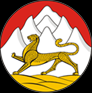 Муниципальное бюджетное дошкольное образовательное учреждение детский сад №25 «Саби »с. Веселое Моздокского района РСО-Алания363706, РСО-Алания,  Моздокский район  с.Веселое, ул. Комсомольская, 30 тел. 8-86736- 95-2-81Исх.№     от                                                    Справка.Настоящая справка подтверждает , что  воспитатель  Хадикова Ирина Николаевна   в 2018 году провела открытое  занятие  Игры-драматизации  внутри детского сада на тему: «Курочка ряба» ,» Репка» с региональным компонентом.Заведущая МБДОУ № 25 ___________________Акиева Л.Б